Please complete in BLOCK CAPITALS and return to:   AUPCcourses@st-gemma.co.ukImportant: Due to the nature of the session content, it is not advisable to undertake this training if you have had a recent bereavement.By completing and returning this application I agree to the following conditions:I have access to PC/laptop with microphone and camera (Smart phones are not suitable for this training)I am willing to have my camera turned on for the training unless instructed otherwise by the trainersI will commit to attending the full sessionsI will attend from a private space where I will not be disturbedIf I need to leave the session or take ‘time out’ I will inform the trainers by putting a message in the chat box.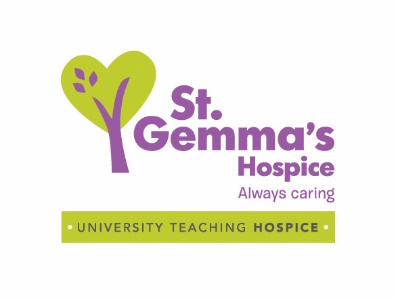 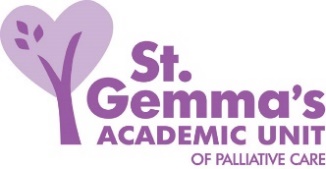 Ethical Issues in Palliative and End of Life Care Booking Form
One  day Tele-education SessionEthical Issues in Palliative and End of Life Care Booking Form
One  day Tele-education SessionEthical Issues in Palliative and End of Life Care Booking Form
One  day Tele-education SessionName: Job title: Place of work/organisation:Details for invoice must be included for £40 course fee to be paid prior to the course.(No reimbursement for non-attendance)Email address: Telephone number: 